Publicado en Madrid el 24/01/2019 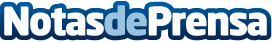 Lingokids ficha a dos directivos de referencia para reforzar su equipo de producto y desarrollo de negocioLa startup española recurre a expertos en gaming para dotar a sus contenidos para niños de las funcionalidades más atractivas e innovadoras. La compañía apuesta por un producto de máxima calidad para consolidar su crecimiento a nivel mundial como plataforma líder en el aprendizaje del inglésDatos de contacto:LingokidsNota de prensa publicada en: https://www.notasdeprensa.es/lingokids-ficha-a-dos-directivos-de-referencia Categorias: Nacional Telecomunicaciones Idiomas Educación Programación Juegos Emprendedores Recursos humanos Dispositivos móviles Gaming http://www.notasdeprensa.es